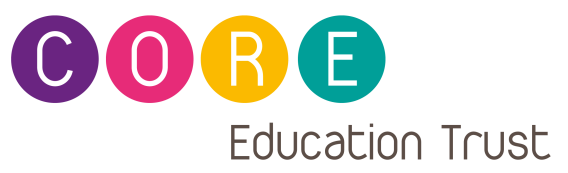 Person Specification The Person Specification outlines the main attributes needed to adequately perform the post specified. It is intended to give prospective candidates a better understanding of the post requirements.  It will be used as part of the recruitment process in identifying and shortlisting candidates.All posts will be subject to a DBS clearance at Enhanced level.Job Title: Teacher of Science Salary: MPS/UPS Location: Arena AcademyEssentialDesirableEducation, Training and QualificationsDegree or equivalentMasters in a relevant subject areaQualified Teacher StatusEvidence of and commitment to continuing professional developmentXXXXExperience, Knowledge, Skills /CompetenciesSuccessful school teaching experience with experience of teaching across the age and ability range.Well-developed subject knowledge.Knowledge and understanding of the theory and practice of effective teaching and learning.Knowledge and understanding of key policies in particular: health and safety, child protection, SEND and their implementation in schools.In depth knowledge of best practice in teaching and learning, including the use of the latest technologies, to support student learning.Make effective use of ICT across the curriculum when teaching and planning.Communicate effectively both verbally and in writing, to a range of abilities.X XXXXXXTeachingPlan, prepare and deliver stimulating and engaging lessons, which make effective use of cross curricular links and teach children how to learn.Assess and record the progress of students’ learning to inform next steps and monitor progress.Teach using an increasingly wide range of teaching strategies to meet differing learning needs and abilities.Successfully deploy a wide range of effective behaviour management strategies.XXXXDeveloping Literacy and Numeracy and high ability provisionBe committed to developing literacy, oracy and numeracy skills across the subjects.XPersonal AttributesResilience, the ability to work under pressure and able to meet deadlinesAbility to think strategically, creatively and to prioritiseExcellent communication skills (including written, oral and presentation skills)Excellent interpersonal skillsA commitment to Core Education Trust vision, values, aims and the objectives of its academies programmeXXXXX